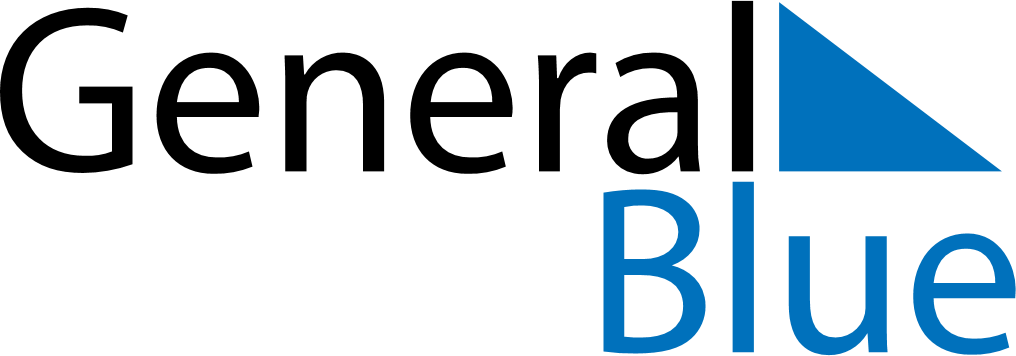 January 2024January 2024January 2024January 2024January 2024January 2024Banino, Pomerania, PolandBanino, Pomerania, PolandBanino, Pomerania, PolandBanino, Pomerania, PolandBanino, Pomerania, PolandBanino, Pomerania, PolandSunday Monday Tuesday Wednesday Thursday Friday Saturday 1 2 3 4 5 6 Sunrise: 8:07 AM Sunset: 3:31 PM Daylight: 7 hours and 23 minutes. Sunrise: 8:07 AM Sunset: 3:32 PM Daylight: 7 hours and 24 minutes. Sunrise: 8:07 AM Sunset: 3:33 PM Daylight: 7 hours and 26 minutes. Sunrise: 8:07 AM Sunset: 3:34 PM Daylight: 7 hours and 27 minutes. Sunrise: 8:06 AM Sunset: 3:35 PM Daylight: 7 hours and 29 minutes. Sunrise: 8:06 AM Sunset: 3:37 PM Daylight: 7 hours and 31 minutes. 7 8 9 10 11 12 13 Sunrise: 8:05 AM Sunset: 3:38 PM Daylight: 7 hours and 32 minutes. Sunrise: 8:05 AM Sunset: 3:40 PM Daylight: 7 hours and 34 minutes. Sunrise: 8:04 AM Sunset: 3:41 PM Daylight: 7 hours and 36 minutes. Sunrise: 8:03 AM Sunset: 3:43 PM Daylight: 7 hours and 39 minutes. Sunrise: 8:03 AM Sunset: 3:44 PM Daylight: 7 hours and 41 minutes. Sunrise: 8:02 AM Sunset: 3:46 PM Daylight: 7 hours and 43 minutes. Sunrise: 8:01 AM Sunset: 3:47 PM Daylight: 7 hours and 46 minutes. 14 15 16 17 18 19 20 Sunrise: 8:00 AM Sunset: 3:49 PM Daylight: 7 hours and 48 minutes. Sunrise: 7:59 AM Sunset: 3:51 PM Daylight: 7 hours and 51 minutes. Sunrise: 7:58 AM Sunset: 3:52 PM Daylight: 7 hours and 54 minutes. Sunrise: 7:57 AM Sunset: 3:54 PM Daylight: 7 hours and 56 minutes. Sunrise: 7:56 AM Sunset: 3:56 PM Daylight: 7 hours and 59 minutes. Sunrise: 7:55 AM Sunset: 3:58 PM Daylight: 8 hours and 2 minutes. Sunrise: 7:54 AM Sunset: 3:59 PM Daylight: 8 hours and 5 minutes. 21 22 23 24 25 26 27 Sunrise: 7:53 AM Sunset: 4:01 PM Daylight: 8 hours and 8 minutes. Sunrise: 7:51 AM Sunset: 4:03 PM Daylight: 8 hours and 11 minutes. Sunrise: 7:50 AM Sunset: 4:05 PM Daylight: 8 hours and 15 minutes. Sunrise: 7:48 AM Sunset: 4:07 PM Daylight: 8 hours and 18 minutes. Sunrise: 7:47 AM Sunset: 4:09 PM Daylight: 8 hours and 21 minutes. Sunrise: 7:46 AM Sunset: 4:11 PM Daylight: 8 hours and 25 minutes. Sunrise: 7:44 AM Sunset: 4:13 PM Daylight: 8 hours and 28 minutes. 28 29 30 31 Sunrise: 7:42 AM Sunset: 4:15 PM Daylight: 8 hours and 32 minutes. Sunrise: 7:41 AM Sunset: 4:17 PM Daylight: 8 hours and 35 minutes. Sunrise: 7:39 AM Sunset: 4:19 PM Daylight: 8 hours and 39 minutes. Sunrise: 7:38 AM Sunset: 4:21 PM Daylight: 8 hours and 43 minutes. 